         Holy Family Primary School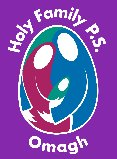                   Newsletter                Thursday, 16th March 2023Pupils of the Week Good Manners Award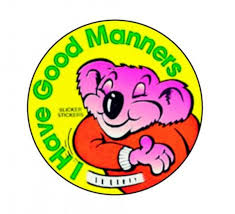 Those chosen to receive recognition for the ‘Good Manners’ Award this week are: Junior Site: Denis Cretu, Thomas Kearney, Matthew Deehan, Hannah Nugent, Saoirse McAfee, Darragh McGloin, Maisie Moss, Rionagh McMahon, Eireann Rose McCrory, Patrick Leeper, Cora Devlin.Senior Site: Isabella O’Neill, Rose McCann, Hannah McCaul, Lorcan Murphy, Amber Campbell, Matthew McKenna, Niamh Burns, Hayley McCaffrey, Anna O’Donnell, Sinead Watson, Nathan Woodhead.Upcoming Dates to NoteFri 7th – Fri 14th April (inclusive) – School will close at 12noon on Thurs 6th April for the Easter break. School reopens on Monday, 17th AprilSat 6th May – First Holy Communion for Yr.4 @ 2.00pm in the Sacred Heart ChurchTues 23rd May – Sacrament of Confirmation for Yr.7 @ 5.00pm in the Sacred Heart ChurchSt. Patrick’s Day Break 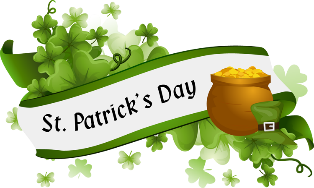 The school will be closed on Friday, 17th March for the St. Patrick’s Day break. Masses in Drumragh Parish will be at the following times:-Sacred Heart Church, Omagh – Vigil Mass on Thursday 16th March @ 7.30pm. Friday 17th March Mass times: 9.00am and 12.00 noon. St. Mary’s Church, Drumragh – Friday 17th March @ 10.30am Afterschool Bookings / SchoolMoney App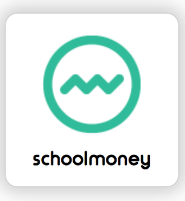 Can we remind parents and guardians that all afterschool bookings must be made through the online booking system?  We are aware that a few parents have been experiencing some difficulties with setting up or booking through the app. If so, please contact Siobhán in the Junior Site Office for a step-by-step guide. 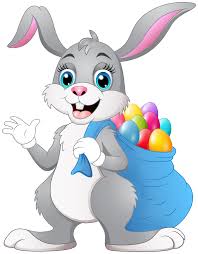 MACCA Easter Egg HuntThere will be an Easter Egg Hunt in the community garden at the MACCA Resource Centre on Saturday 8th April from 1 pm to 3 pm.  Entry fee is £2 per child.  There will be:Clues to follow to find Easter EggsFace PaintingPlanting of SunflowersEaster DrawMeeting the Easter BunnyDrinks will be provided, and children must be accompanied by an adult at all times.  Contact 0777 611 9399 for enquiries.****************************************************************************Thought for the Week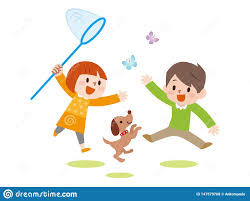 “While we try to teach our children all about life, our children teach us what life is all about”.Angela Schwindt**************************************************************************** ClassNameReasonYr.1 NCIsla CampbellFor fantastic progress with key words.Yr.1 MPSophie McTeagueFor super work on the life cycle of a butterfly.Yr.2 EMAmelia-Rose AnthonyFor always trying her best and giving 100% effort.Yr.2 FMGDemi-Leigh McCroryFor trying so hard with sound work.Yr.3 SMDarragh WoodheadFor being a wonderful role model both inside and outside the classroom.Yr.3 UCClara-Rose CardwellFor helping others and doing good literacy work.Yr.4 CMMAll the Children in Year 4For making us so proud of them at their First ConfessionYr.4 BHAll the Children in Year 4For making us so proud of them at their First ConfessionYr.5 DMCKamil ZielinskiFor super mental maths!Yr.5 DMSÁine WoodsFor an excellent improvement in her mental maths.Yr.6 CKFergal FerrisFor excellent learning work and always giving 100%.Yr.6 KMKAbbie-Leigh DevlinFor fantastic work on equivalent fractions.Yr.7 SMGFrancis TierneyFor having an excellent work ethic and always giving 100%.Yr.7 ZMDElaina McDonaghFor settling in so well to Holy Family.